       Kodiak Express                             January  2020             Joel Fagundes,  Principal					                     23710 57th Ave SE                                                                                                                                          Woodinville, WA 98072                                                                                                                                               425-408-4900   (Phone)                                                                                                                                               425-408-4902   (fax)                                                                                                                                               www.nsd.org/kokanee 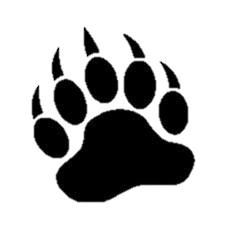                            JANUARY CALENDAR OF EVENTS                  A complete calendar of events is available on-line at www.nsd.org/kokanee                                JANUARY  WEDNESDAYS                                                               FEBRUARY  WEDNESDAYS                                                                 EXTRA CURRICULAR ACTIVITIES  Early Morning Procedures Q & A                                                           RAIN AND SNOW ARE IN THE FORECASTThe district uses an automated message system to notify families about school closures or delayed start times. In addition, the district will provide emergency information via web postings, recorded information lines and social media postings. Early morning notifications may be sent as early as 6 a.m.  Notifications will only work if your contact information is current. Be sure to update your contact information whenever there is a change.FIND OUT FAST:--- Local radio and television stations provide district/school information on a continuing basis.     Listen for Northshore School District #417.--- FlashAlert.net is a self-subscription alert to the Puget Sound Emergency Message System--- Check the Northshore District Home Page--- Call the Northshore Information Line at 425-408-6001--- Our mobile appWeather conditions may affect bus routes. Look on the Transportation website www.nsd.org/transportation  for alternate bus routes or contact the Transportation Department at 425-408-7900.  When school is delayed by 2 hours, buses will also run approximately 2 hours late. EMERGENCY/INCLEMENT WEATHER MAKE UP DAYS
The school district has designated May 22nd and June 22nd as weather make up days in the event of  emergency/inclement weather closures.  If schools do not need to close, students will not attend school on those dates.                                           NEWEST ELEMENTARY NAMED RUBY BRIDGESNorthshore School District is excited to announce Ruby Bridges Elementary as the name for the newest elementary school.  Ruby Bridges became a symbol of the Civil Rights Movement. At age six, she was the youngest of a group of African American students to integrate schools in the American South.  On her first day of school she was escorted into the building by four federal marshals. On Bridges’ second day, Barbara Henry, a young teacher from Boston, began to teach her. The two worked together in a vacant classroom for an entire year. Every day as the marshals escorted Bridges to school, they urged her to keep her eyes forward so that she would not have to see the racist remarks scrawled across signs or the faces of the protesters. Her memoir, “Through My Eyes,” was released in 1999, the same year that she established the Ruby Bridges Foundation, which used educational initiatives to promote tolerance and unity among school children. The K-5 elementary school will serve approximately 500 students.  It was built to ease the crowding in schools on the District’s north end.  Currently under construction, it is located on Maltby Road, close to Little Bear Creek Road. The site is also slated to become a shared campus with a new middle school, pending voter approval of a future bond.                                CHROMEBOOKS PURCHASED FOR ALL NSD STUDENTSThe Northshore School Board approved the purchase of 6500 Chromebooks for the purpose of creating a 1:1 ratio of Students:Computers in all Northshore schools.  Chromebooks will be distributed to schools in the Winter of 2019/20. The  goal is to provide all students access to technology- based resources as an integral learning tool for conducting research, evaluating information, and communicating their findings and solutions.This program will be referred to as “District2School” and will complement the “School2Home” program led by Student Services that provides selected High School students with a laptop for academic use at home.                                   NSD SEXUAL HEALTH STANDARDS CURRICULUMBeginning on Tuesday, January 21, fifth grade students will receive state required instruction on Sexual Health standards.  As a result of this mandate, Northshore School District will provide students with instruction from The Great Body Shop curriculum unit called “Growing Up”.  The unit teaches the basics about growing up including the role of hormones, the endocrine system and the biological differences between boys and girls.  This unit looks at changes that will occur during puberty in both males and females.  Our program encourages children to turn to their parents/guardians for further information on these topics.  It is important to let your child know you are willing to discuss this material.  There will also be an opportunity for students to ask questions of a same gender teacher in an all-boys or all-girls setting.  In addition, the fifth graders will receive instruction from other District approved materials:      ---- 5th grade Puberty: “Always Changing Co-Ed”      ---- 5th HIV/AIDS: “HIV and Me”      ---- Redefine Positive  developed by the publisher to align with the Office of Superintendent of Public       Instruction’s (OSPI)  KNOW curriculum.If you wish to view any these materials in advance of instruction to your child, a copy will be available for you to review in the nurse’s office.   If you have any questions, please email at narnoldsmith@nsd.org.PE NEWS FROM MR. FISHER, MR. HATLEN & MS. HANLEYWe're back to school and PE! Grades 3-5 will be running the PACER for the second time this year to measure cardio-respiratory endurance as well as completing fitness tests in muscular strength and muscular endurance. Please emphasize eating a good breakfast with your student so they can perform their best.K-2 is continuing with jumping rope.  Kindergarten and 1st will be working on continuous jumping. 2nd grade will be getting an introduction to tricks with jump ropes and some long ropes. Encourage your kids to practice at home! We will also be working on relays and small team work during their warm ups with all grades.Please make sure that your student(s) are properly dressed for PE. We recommend that they dress in layers because the gym stays warm throughout the day. Shoes also are a big part of proper dress for PE. Tennis shoes should be worn to PE. If students need to wear boots to school, they can bring a change of shoes with them to PE. Please continue to work with your student to learn to tie their shoelaces, if needed.NOTES FROM THE NURSE --  When to keep your child home from schoolIf children are showing signs of illness in the morning, please consider not only their health, butthat of their classmates and teachers as well. If you are not sure whether or not to send your child to school, you are welcome to call the health room (425-408-4906) for a consultation.Please follow these guidelines:• If your child has vomited during the previous night or in the morning, keep him/her home.• Children with a fever should be kept home for at least 24 hours -fever free- before returning to school.   Please do not give medication to mask the fever.• If your child cannot manage his bodily secretions, keep him home.If your child becomes sick at school, we require that you or an emergency contact pick him/her up withinone hour. It is important for the school to have a list of local emergency contacts that are available to pick up your child in the event that we are not able to reach you. Please notify the school any time there are changes to your emergency contacts.                                                       PTA WATCH DOG PROGRAMThe purpose of the Watch DOG program is to provide an opportunity for dads, step dads, grandpas, uncles, brothers and friends to be a positive male role model for students of all grade levels.  Volunteers can sign up for dates and times that fit into their schedules.  How to get involved:1. Log on to kokanee.nsd.org and complete the online volunteer application 2. Sign up on the Kokanee PTA website at kokaneepta.com, click on the Watch Dogs logo and follow the links3. Please give at least one week in which to have your schedule created.  Remember to plan ahead for     special days such as birthdays.                    THE JUNIOR LEAGUE OF SEATTLE BRINGS NW ART TO KOKANEENorthshore School District is bringing the NW Art of Discovery to Kokanee. These original art pieces will be on display in the Library from January 24-February 28.  PTA Art Docents will also have the art pieces available for classroom lessons.                                            2019 – 2020 YEARBOOK COVER CONTESTAll Kokanee students have an opportunity to design a cover for the 2019 - 2019 yearbook!  The contest will run from January 6-17.  Be creative!! Be colorful!!  Design your own artwork, use photos or computer-designed work. Two designs will be chosen – one for the front cover and one for the back cover.  The cover must contain appropriate content and should contain 2019-2020, the words Kokanee Elementary, and represent all Kokanee students.  Pick up your template in the office.  More yearbook information will come home in January.                                          SCHOOL YEARBOOKS PRESERVE MEMORIESKokanee staff  - in partnership with Lifetouch School Portraits - are creating the Yearbook for the 2019-2020 school year!! Families will have the opportunity to order the yearbook beginning January 6. Yearbooks will ONLY be available for students who pre-purchase them.  Flyers went home with students in January.  The cost for a yearbook is $14.00.                      Yearbooks were NOT ordered as part of your student’s individual pictures in October.  Yearbooks will arrive in June and are distributed to students during the last week of school.  A favorite end-of-the-year activity for students is writing short passages to friends and classmates.  Yearbooks hold special memories of elementary school.  Please consider purchasing a yearbook this year.                                               3RD ANNUAL STATE OF OUR SCHOOLSNorthshore School District is seeking students to share their voice through spoken word poetry at the 3rd Annual State of Our Schools. The district wants to hear from students during the event about their experiences in the work NSD is doing around innovation, inspiration and kindness. The event will be held on February 5. Submissions are being accepted through Wednesday, Jan. 15, 2020 from all Northshore students who are interested in performing at State of Our Schools. A small number of student musicians are also needed for the event to perform during guest arrival before the program begins. If you are a student or student group familiar with playing a set that is classical, jazz or easy listening and you are interested in performing at State of Our Schools, please complete a submission form. These entries will be accepted through Wednesday, Jan. 15, 2020.If you aren’t interested in performing, but want to showcase your creativity in another way, the Northshore School District Communications Department is looking for artwork from students of all ages to feature in district print and digital publications, digital features on social media and/or website, and thank you card takeaways. The artwork will not be used for commercial purposes. To submit artwork, please complete this form.                              PTA REFLECTIONS VIEWING CELEBRATION – “LOOK WITHIN”On Saturday, January  11, from 2:30 – 5:00 p.m., families will have the opportunity to view the Reflections Program artwork that was submitted by students across the Northshore School District. The event will be held at Leota Middle School Cafeteria.  There will also be a special time for a quiet viewing from 2:00 – 2:30 p.m.                                                KOKANEE PTA DINING FOR DOLLARSCome and enjoy amazing food while supporting Kokanee PTA.   PTA is hosting their first 2 Dining for Dollars! On Wednesday, January 29, at Chilpotle in Woodinville from 4:00 – 8:00 p.m.  and Wednesday February 12 from 4:00 – 8:00 p.m. at Red Robin in Bothell.  Proceeds collected from these events will help support many of our PTA programs.                                               2019-2020 PRESCHOOL PROGRAMSNorthshore School District offers Early Childhood Preschool Programs.  These programs provide developmentally appropriate activities in a literacy rich environment with a balance of art, music, science, math as well as fine and large motor skills. The cost for Preschool programs for children who are 3 years old is $220/month.  The cost for Pre-kindergarten programs for 4-year-olds is $300/month. Both programs have morning and afternoon sessions available. For more information, please call 425-408-4700. NSD is proud to offer multiple programs that are free of charge to income eligible families. Eligibility to these programs is determined by child’s age and family income, not the application date. The information on your application is confidential and used only to determine your child’s eligibility for the  programs. We do not require, check, or report on immigration or DSHS status. Ready StartThe Ready Start Program is a comprehensive early learning program that provides free services and support to eligible children and their families. Ready Start is housed at Sorenson Early Childhood Center and serves children from low-income families or children who have environmental risk factors that could interfere with school success. The Ready Start program is a blended, multi-age, inclusive model, serving students, ages 3 1/2 -5. Classrooms will be taught and supported by a general education teacher, a special education teacher, and a para professional.Head Start-Kenmore ElementaryHead Start is a federally funded, comprehensive early learning program that provides services to eligible children and their families.  Head Start is located at Kenmore Elementary. The program provides early childhood education as well as Social/emotional support for children and health screenings  Family support services, parent education, employment support, job skills training, adult education and leadership opportunities are also part of this program.Early Childhood Education & Assistance Program (ECEAP)ECEAP is a Washington state funded, comprehensive early learning program. ECEAP provides free services and support to eligible children and their families. ECEAP serves children who are from low-income families or who have developmental or environmental risk factors that could interfere with school success.  ECEAP is located at Hollywood Hills Elementary.Child FindThe process of locating and evaluating children with disabilities is referred to as "Child Find." The Individuals with Disabilities Education Act (IDEA) requires all school districts to locate, evaluate and provide services for individuals birth to 21, who may have a disability, including children with disabilities who are homeless or are wards of Washington state.If you have questions about whether your child has a disability, are concerned about your infant, toddler, or preschooler's development, know your child has a disability and are looking for appropriate educational services, you can contact the principal or school psychologist at your home school. You can also contact the district's Special Education office at 425-408-7733 for assistance.                                                2019 - 2020 SCHOOL HOURS FOR KOKANEE                                               2019 - 2020 SCHOOL HOURS FOR KOKANEE                                               2019 - 2020 SCHOOL HOURS FOR KOKANEE                                               2019 - 2020 SCHOOL HOURS FOR KOKANEE   Kokanee School Hours         9:30 a.m. – 4:00 p.m.   Kokanee School Hours         9:30 a.m. – 4:00 p.m.Early Release Wednesdays   9:30 a.m. – 2:30 p.m.Early Release Wednesdays   9:30 a.m. – 2:30 p.m.                                                                     DATES TO REMEMBER                                                                     DATES TO REMEMBER                                                                     DATES TO REMEMBER                                                                     DATES TO REMEMBERJan 6Students Return from Winter BreakJan 11PTA Reflections Program Viewing2:30 – 5:00 p.m.Leota CafeteriaJan 13School Board Meeting4:00 p.m.NSD Admin Ctr/Board RmJan 17ASB Student Council Meeting8:30 – 9:15 a.m.Room 404Jan 17PTA Cultural Diversity Event5:30 – 8:30 p.m.North Creek High SchoolJan 20Martin Luther King Day ObservedNO SCHOOLJan 24 – Feb 28NW Art of Discover DisplayKokanee LibraryJan 27School Board Meeting7:00 p.m.NSD Admin Ctr/Board RmJan 27Non-Student/Teacher Work DayNO SCHOOLJan 294th gr Field Trip @ Helman, McIntosh, McNease9:45 am – 2:10 pmBrightwater CenterJan 29PTA Dining for Dollars4:00 - 8:00 p.m.Chipotle @ WoodinvilleJan 31ASB Student Council Meeting8:30 – 9:15 a.m.Room 404                                                                               Upcoming Dates                                                                               Upcoming Dates                                                                               Upcoming Dates                                                                               Upcoming DatesFeb 10School Board Meeting4:00 p.m.NSD Admin Ctr/Board RmFeb 12PTA Dining for Dollars4:00 – 8:00 p.m.Red Robin @ BothellFeb 14ASB Student Council Meeting8:30 – 9:15 a.m.Room 404Feb 17Presidents Day ObservedNO SCHOOLFEB 18-21Mid-Winter BreakNO SCHOOLFeb 24School Board Meeting7:00 p.m.NSD Admin Ctr/Board RomFeb 28ASB Student Council Meeting8:30 – 9:15 a.m.Room 404Feb 28PTA Bingo Night5:30 – 8:30 p.m.North Creek High School          DATE    DISMISSAL TIME        DATEDISMISSAL TIME1/8/20         2:30 p.m. 2/5/20        2:30 p.m.1/15/20         2:30 p.m.2/12/20        2:30 p.m.1/22/20         2:30 p.m.2/26/20        2:30 p.m.1/29/20         2:30 p.m.Club NameGradesStart DateEnd Date            Time         LocationSTEM Club41/16/202/27/204:00 – 5:00 p.m.Music RoomUnicycle Club4 – 512/5/191/23/208:15 – 9:15 a.m.GymTuesday Yoga Club3-51/7/202/11/208:15 – 9:15 a.m.OT/PT RoomFriday  Yoga Club3-51/10/202/14/208:15 – 9:15 a.m.OT/PT RoomBEFORE SCHOOL SUPERVISION             9:10 – 9:27 a.m.  FIRST BELL                   9:27 a.m.   TARDY BELL    9:30 a.m.        SCHOOL HOURS    9:30 a.m. – 4:00 p.m.        What is the earliest my child can arrive at school?        9:10 a.m.   School supervision is available on the playground at 9:10 a.m.  Supervision by our office        staff before 9:10 a.m. is not an option.What time does school start?        School starts at 9:30 a.m. Students who are not in their seats at 9:30 a.m. will be marked tardy.What should my child do if he/she arrives late to school?       Come directly to the office to get a tardy slip.      Students who arrive to school on a late bus should come directly to the office for attendance          purposes unless otherwise directed by a Playground Supervisor.  They will not be marked Tardy.What is the impact of my child arriving late to class?     Late students disrupt the classroom and the teacher may have to repeat instructions.  Late students        miss valuable classroom time.What is the impact of my child leaving school early?    Students who leave their classroom early miss valuable instruction.  Early dismissals will show up in       your student’s attendance as a Tardy on their progress reports and report cards. Please call the Kokanee 24-hour Attendance line, 425-408-4910, or email koattendance@nsd.org to let us know any time that your child will be late or absent.     Schools are required to track attendance of every child in every classroom every day.  If we do not hear    from you, our office will attempt to contact parents/guardians at home or at work to let you know that    your child did not arrive at school.  Parents/guardians have two weeks in which to contact the school with   an explanation for the child’s absence.  If communication is not received from a parent/guardian    explaining the reason for the absence within a two-week window, it will be considered an unexcused   absence.What is the earliest my child can arrive at school?        9:10 a.m.   School supervision is available on the playground at 9:10 a.m.  Supervision by our office        staff before 9:10 a.m. is not an option.What time does school start?        School starts at 9:30 a.m. Students who are not in their seats at 9:30 a.m. will be marked tardy.What should my child do if he/she arrives late to school?       Come directly to the office to get a tardy slip.      Students who arrive to school on a late bus should come directly to the office for attendance          purposes unless otherwise directed by a Playground Supervisor.  They will not be marked Tardy.What is the impact of my child arriving late to class?     Late students disrupt the classroom and the teacher may have to repeat instructions.  Late students        miss valuable classroom time.What is the impact of my child leaving school early?    Students who leave their classroom early miss valuable instruction.  Early dismissals will show up in       your student’s attendance as a Tardy on their progress reports and report cards. Please call the Kokanee 24-hour Attendance line, 425-408-4910, or email koattendance@nsd.org to let us know any time that your child will be late or absent.     Schools are required to track attendance of every child in every classroom every day.  If we do not hear    from you, our office will attempt to contact parents/guardians at home or at work to let you know that    your child did not arrive at school.  Parents/guardians have two weeks in which to contact the school with   an explanation for the child’s absence.  If communication is not received from a parent/guardian    explaining the reason for the absence within a two-week window, it will be considered an unexcused   absence.What is the earliest my child can arrive at school?        9:10 a.m.   School supervision is available on the playground at 9:10 a.m.  Supervision by our office        staff before 9:10 a.m. is not an option.What time does school start?        School starts at 9:30 a.m. Students who are not in their seats at 9:30 a.m. will be marked tardy.What should my child do if he/she arrives late to school?       Come directly to the office to get a tardy slip.      Students who arrive to school on a late bus should come directly to the office for attendance          purposes unless otherwise directed by a Playground Supervisor.  They will not be marked Tardy.What is the impact of my child arriving late to class?     Late students disrupt the classroom and the teacher may have to repeat instructions.  Late students        miss valuable classroom time.What is the impact of my child leaving school early?    Students who leave their classroom early miss valuable instruction.  Early dismissals will show up in       your student’s attendance as a Tardy on their progress reports and report cards. Please call the Kokanee 24-hour Attendance line, 425-408-4910, or email koattendance@nsd.org to let us know any time that your child will be late or absent.     Schools are required to track attendance of every child in every classroom every day.  If we do not hear    from you, our office will attempt to contact parents/guardians at home or at work to let you know that    your child did not arrive at school.  Parents/guardians have two weeks in which to contact the school with   an explanation for the child’s absence.  If communication is not received from a parent/guardian    explaining the reason for the absence within a two-week window, it will be considered an unexcused   absence.What is the earliest my child can arrive at school?        9:10 a.m.   School supervision is available on the playground at 9:10 a.m.  Supervision by our office        staff before 9:10 a.m. is not an option.What time does school start?        School starts at 9:30 a.m. Students who are not in their seats at 9:30 a.m. will be marked tardy.What should my child do if he/she arrives late to school?       Come directly to the office to get a tardy slip.      Students who arrive to school on a late bus should come directly to the office for attendance          purposes unless otherwise directed by a Playground Supervisor.  They will not be marked Tardy.What is the impact of my child arriving late to class?     Late students disrupt the classroom and the teacher may have to repeat instructions.  Late students        miss valuable classroom time.What is the impact of my child leaving school early?    Students who leave their classroom early miss valuable instruction.  Early dismissals will show up in       your student’s attendance as a Tardy on their progress reports and report cards. Please call the Kokanee 24-hour Attendance line, 425-408-4910, or email koattendance@nsd.org to let us know any time that your child will be late or absent.     Schools are required to track attendance of every child in every classroom every day.  If we do not hear    from you, our office will attempt to contact parents/guardians at home or at work to let you know that    your child did not arrive at school.  Parents/guardians have two weeks in which to contact the school with   an explanation for the child’s absence.  If communication is not received from a parent/guardian    explaining the reason for the absence within a two-week window, it will be considered an unexcused   absence.What is the earliest my child can arrive at school?        9:10 a.m.   School supervision is available on the playground at 9:10 a.m.  Supervision by our office        staff before 9:10 a.m. is not an option.What time does school start?        School starts at 9:30 a.m. Students who are not in their seats at 9:30 a.m. will be marked tardy.What should my child do if he/she arrives late to school?       Come directly to the office to get a tardy slip.      Students who arrive to school on a late bus should come directly to the office for attendance          purposes unless otherwise directed by a Playground Supervisor.  They will not be marked Tardy.What is the impact of my child arriving late to class?     Late students disrupt the classroom and the teacher may have to repeat instructions.  Late students        miss valuable classroom time.What is the impact of my child leaving school early?    Students who leave their classroom early miss valuable instruction.  Early dismissals will show up in       your student’s attendance as a Tardy on their progress reports and report cards. Please call the Kokanee 24-hour Attendance line, 425-408-4910, or email koattendance@nsd.org to let us know any time that your child will be late or absent.     Schools are required to track attendance of every child in every classroom every day.  If we do not hear    from you, our office will attempt to contact parents/guardians at home or at work to let you know that    your child did not arrive at school.  Parents/guardians have two weeks in which to contact the school with   an explanation for the child’s absence.  If communication is not received from a parent/guardian    explaining the reason for the absence within a two-week window, it will be considered an unexcused   absence.The Northshore School District will make every effort to provide accessibility to events, meetings and programs to individuals with disabilities.  Please contact the building principal where the activity is occurring or Kim Durkin /ADA officer at 425-408-7736 to request special accommodations.